TRABAJO 2º ESO 26 DE MAYO:1º EJERCICIOS 9 y 10 DE LA PÁGINA 185.2º SOLUCIÓN EJERCICIOS PÁGINA 184: 2 y PÁGINA 185: 8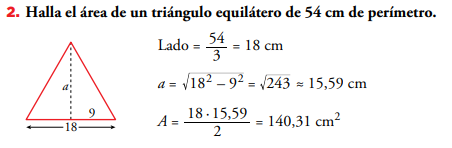 _________________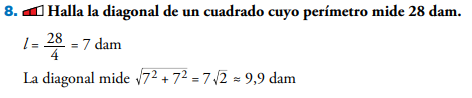 